作業療法士のためのインフォメーションコース（対面での研修会になります）テーマ　： 上肢のリーチングには、姿勢コントロールをベースとして、胸郭（脊柱、肋骨）、肩甲骨の運動に関わる筋群の活性化が、大切と考えています。実技をまじえながら、肩甲骨セットと上肢のリーチングの基本ハンドリングについて理解を深めたいと考えています。日程　2024年10月27日（日）10時～16時　講師　鈴木三央　 IBITA上級者講習会インストラクター　六地蔵総合病院　認定作業療法士立松さゆり JBITA専任講師,ボバース記念病院OT　渡邊裕文　 IBITA　基礎講習会インストラクター候補者 PT主催　六地蔵セミナー内容　講義、ビデオでの症例紹介、実技対象者　作業療法士定員　24名程度　アシスタントがつき実技練習を行う予定です。会場　六地蔵総合病院　〒611-0001 京都府宇治市六地蔵奈良町9番地受講費　6,000円（当日会場にて徴収）申込締切　2024年10月15日　　　　　＊定員に達しましたら、期限より前に申し込みを終了致します。申し込み方法：下記URLもしくはQRコードから、申し込みフォームでお申し込みくだいhttps://forms.gle/HgvbMhZM6nCaBqz5A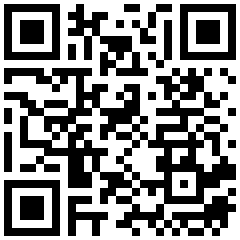 事務局　作業療法士のためのインフォメーションコース事務局　　　　六地蔵総病院リハビリテーション科OT大内　rokujizou.ot@gmail.com